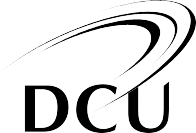 ContentsA Guide for Application for Exemptions	1Application for Exemption Form	3A Guide for Application for ExemptionsStudents may apply to be exempted from the requirement to complete up to four modules on the Bachelor of Arts (Hons) in Humanities, in order to qualify for the award of Degree or Diploma. Each exemption request is considered on its own merits by the Exemptions Board. The criterion for exemption from studying a specific module is that a student has engaged in prior learning, in the form of ECTS (European Credit Transfer System) credits, which is equivalent in NFQ (National Framework of Qualifications – www.nfq.ie) award level, subject matter, content, standard and learning outcomes to the modules on the programme. Normally, students will not be exempted from more than two post-foundation modules (modules numbered two to six, for example History 2).Students who wish to seek exemptions should first familiarise themselves with the structure of the Bachelor of Arts (Hons) in Humanities. The Bachelor of Arts (Hons) in Humanities Syllabi are available from the following website – www.dcu.ie/registry/module_contents.php?function=4&programme=BAPlease note that a student may not seek an exemption from a Bachelor of Arts (Hons) in Humanities module, based on ECTS credits previously achieved, where those ECTS credits were used to attain another level 8 (on the NFQ) elsewhere. For example, a student may not seek an exemption for a History module on the basis that they studied History as part of a level 8 honours degree that they were awarded, as those credits went towards that previously attained degree. Please also note that a student may not present the same ECTS credits as qualification for more than one DCU award.The form should be completed if you have engaged in prior learning, in the form of ECTS credits achieved at an appropriate NFQ level:that covered the full content of a Bachelor of Arts (Hons) in Humanities module (this is a Specific Module Exemption). For example, in order to be specifically exempted from the requirement to complete, for example, History 2 a student must have successfully covered the vast majority of content of History 2 in prior accredited studies.where the content of that learning does not cover the content of any Bachelor of Arts (Hons) in Humanities Module (this is a Non-specific Exemption). Non-specific exemptions apply only to the foundation level Modules, for example Literature1. A non-specific foundation module exemption allows the student to reduce the number of modules required to complete the degree/diploma programme by the number of exemptions (for example, one non-specific foundation module exemption means that students have to successfully pass a further eleven modules to complete the degree). Currently, students are required to complete at least two, but no more than four foundation modules as part of their degree. The granting of one non-specific exemption would mean that the recipient should complete at least two but no more than three foundation level modules.Normally, a maximum of two non-specific module exemptions may be awarded at foundation level. Please note that, if you intend to study any other modules in a subject stream, for example the foundation module in History must be taken and cannot be replaced by a Non-Specific exemption if you intend to take any of the other History modules.Prior learning being used as the basis of an exemption application must be on the NFQ, for example prior learning achieved, in terms of ECTS credits, on a level 8 Honours degree, but where the degree was not completed. The appropriate NFQ level for the previously achieved learning is level 8, as the Bachelor of Arts (Hons) in Humanities is a level 8 Honours Degree programme. However, applicants with suitable qualifications at level 6 or level 7 on the NFQ will also be considered. The number of ECTS credits achieved in prior learning must be at least equivalent to the number of credits being sought as part of the exemption application. For example, as all Bachelor of Arts (Hons) in Humanities modules are 15 ECTS credits, an application for a His1 exemption must be on the basis of prior learning of at least 15 ECTS credits at level 8 (or equivalent). If the prior learning is at level 6 or level 7 more credits may be needed to compensate for the difference in NFQ level.Only the Exemptions Board has the authority to grant exemptions. The granting of an exemption will depend on the exact nature and content of any previous learning, the learning outcomes achieved and the date obtained. Given how quickly knowledge is evolving, the Exemption Board will pay particular attention to the content studied in dated awards. In addition, dated awards may give rise to questions as to the currency of the applicant’s knowledge. (Please note that, at present, no exemptions are awarded on the sole basis of work experience or ‘in-house’ training.)Students seeking exemptions are required to submit ALL of the following:Completed Exemption Application FormOfficial copy of the full details of syllabi studied, preferable including the Module Learning OutcomesOfficial copy of transcript of resultsProof of qualification (if applicable)NFQ Level (for example a level 8 Honours Degree or a level 7 Ordinary Degree)Award Types (if applicable)Year of Award/achievement of ECTS creditsNumber of ECTS credits successfully completedAwarding body (for example NUI or HETAC)The appropriate, non-refundable, administration fee as indicated on the form (Bank Draft only made out to Dublin City University).Certified translations of relevant documentation (see points above) if the originals are not in EnglishAn application will not be considered where any of the above are excluded from the application. It is the responsibility of the applicant to source, from the educational institution where the prior learning was achieved, all the required information and documentation and to include it in their application.Your submission will be treated as strictly confidential.Dublin City University is not responsible and shall not be bound by errors in or omissions from this publication; the University reserves the right to revise, amend, alter or delete programmes of study and academic regulations at any time by giving such notice as may be determined by Academic Council in relation to any such change.Application for Exemption – Bachelor of Arts (Hons) in HumanitiesSubmit to:	BA Exemptions, Bea Orpen building, Dublin City University, Dublin 9 Time frame:		Applications to arrive on, or before, the 7th September 2018All relevant sections of this form must be completed, legibly.Section A:	Student DetailsSurname	First NamesStudent ID Number	Application Number (Office Use only)Applicants receive a DCU student number once they have applied for and received an offer of a place on the Bachelor of Arts (Hons) in Humanities programme. Applications cannot be accepted without a student number.Address	Tel (day):  	Tel (evening):  	Email:  	Is this your first time to seek an exemption?	Y 	N If yes please provide the:date of that previous application	 	result of that previous application	 	Section B:	Application DetailsStudents seeking exemptions are required to submit ALL of the following:Completed Exemption Application FormOfficial copy of the full details of syllabi studied, preferable including the Module Learning OutcomesOfficial copy of transcript of resultsProof of qualification (if applicable)NFQ Level (for example a level 8 Honours Degree or a level 7 Ordinary Degree)Award Types (if applicable)Year of Award/achievement of ECTS creditsNumber of ECTS credits successfully completedAwarding body (for example NUI or HETAC)Non-refundable Exemption Application fee of €55 per module (Bank Draft only made out to Dublin City University).Certified translations of relevant documentation (see points above) if the originals are not in EnglishIncomplete applications will not be considered.Specific Module Exemptions:(Specific Modules: where your prior learning, in the form of ECTS credits achieved at an appropriate NFQ level, duplicates course content and standard of the specific modules you are applying to be exempted from.)Please indicate the credit module(s) you wish to gain specific exemption from:His1	Lit1	PH100	SC100	PY100His2	Lit2	Phil2	Soc2	PY200 His3	Lit3	Phil3	Soc3A	PY210 His4	Lit4	PH300	Soc4	PY230His5	Lit5	Phil5	Soc5B	PY300His6	Lit6	Phil6	SC300PY310Non-Specific Foundation Module Exemptions:(Non-specific foundation module: where your prior study, in the form of ECTS credits achieved at an appropriate NFQ level, does not duplicate course content in specific modules)Number of (15 ECTS credits at level 8 on the NFQ) Non-Specific Foundation Module exemptions being sought  	Total Number of Requested Exemptions(Normally, a maximum of four exemptions will be granted to students)Total Number of Exemptions (specific and non-specific) being requested	_Section C:	Details of Prior Learning Achieved Qualifications:Please list below the qualifications on which your request for exemptions is based. You must provide evidence that these qualifications have been obtained. In order for your application to be processed you must provide ALL of the information/complete ALL the required fields. Your application will not be considered if you fail to do so.*European Credit Transfer SystemExamined by:  	Date:  	Year Of Award/ CreditsAchievedNFQ Level (e.g., level 7,level 8)* ECTScredits achievedTitle of Award (e.g., Certificate in Literary Studies)(provide even if Award was not achieved)Main Subjects CoveredAwarding body(e.g., HETAC, NUI)Classification(pass, honours etc)